          Храм Святителя Николая 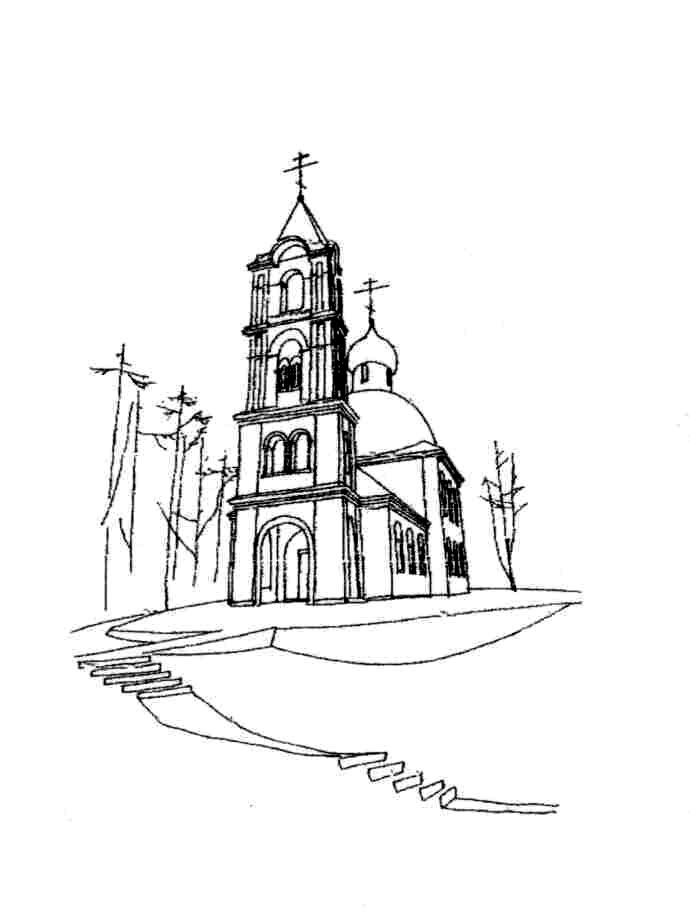                   (с. Макарово)Расписание богослужений                                         на НОЯБРЬ 2015 года          Храм Святителя Николая                   (с. Макарово)Расписание богослужений                                         на НОЯБРЬ 2015 года          Храм Святителя Николая                   (с. Макарово)Расписание богослужений                                         на НОЯБРЬ 2015 года          Храм Святителя Николая                   (с. Макарово)Расписание богослужений                                         на НОЯБРЬ 2015 года          Храм Святителя Николая                   (с. Макарово)Расписание богослужений                                         на НОЯБРЬ 2015 года          Храм Святителя Николая                   (с. Макарово)Расписание богослужений                                         на НОЯБРЬ 2015 года14 ноябрясуббота7.308.0010.00Бессребреников и чудотворцев Космы и Дамиана Асийских и матери их прп. Феодотии (III)Исповедь. Часы.Божественная ЛитургияПанихида1 ноябрявоскресенье7.309.00Перенесение мощей прп. Иоанна Рыльского Исповедь. Часы.Божественная Литургия14 ноябрясуббота7.308.0010.00Бессребреников и чудотворцев Космы и Дамиана Асийских и матери их прп. Феодотии (III)Исповедь. Часы.Божественная ЛитургияПанихида1 ноябрявоскресенье7.309.00Перенесение мощей прп. Иоанна Рыльского Исповедь. Часы.Божественная Литургия15 ноябрявоскресенье7.309.00Прп. Маркиана Киринейского (388)Исповедь. Часы.Божественная Литургия3 ноябрявторник17.00Всенощное бдение15 ноябрявоскресенье7.309.00Прп. Маркиана Киринейского (388)Исповедь. Часы.Божественная Литургия4 ноябрясреда8.009.00Празднование Казанской иконы Божией Матери (в память избавления Москвы и России от поляков в 1612 г.)Исповедь. Часы.Божественная Литургия15 ноябрявоскресенье7.309.00Прп. Маркиана Киринейского (388)Исповедь. Часы.Божественная Литургия4 ноябрясреда8.009.00Празднование Казанской иконы Божией Матери (в память избавления Москвы и России от поляков в 1612 г.)Исповедь. Часы.Божественная Литургия21 ноябрясуббота7.308.0010.00Собор Архистратига Михаила и прочих Небесных сил бесплотных Исповедь. Часы.Божественная ЛитургияПанихида7 ноябрясуббота8.009.00Димитриевская родительская субботаИсповедь. Часы.Божественная ЛитургияПо окончании – панихида21 ноябрясуббота7.308.0010.00Собор Архистратига Михаила и прочих Небесных сил бесплотных Исповедь. Часы.Божественная ЛитургияПанихида7 ноябрясуббота8.009.00Димитриевская родительская субботаИсповедь. Часы.Божественная ЛитургияПо окончании – панихида22 ноябрявоскресенье7.309.00Свт. Нектария, митр. Пентапольского, Эгинского чудотворца (1920)Исповедь. Часы.Божественная Литургия8 ноябрявоскресенье7.309.00Вмч. Димитрия Солунского (ок. 306). Воспоминание великого и страшного землетрясения, бывшего в Царьграде (740).Исповедь. Часы.Божественная Литургия22 ноябрявоскресенье7.309.00Свт. Нектария, митр. Пентапольского, Эгинского чудотворца (1920)Исповедь. Часы.Божественная Литургия8 ноябрявоскресенье7.309.00Вмч. Димитрия Солунского (ок. 306). Воспоминание великого и страшного землетрясения, бывшего в Царьграде (740).Исповедь. Часы.Божественная Литургия28 ноябрясуббота7.308.0010.00Прп. Паисия Величковского (1794).Начало Рождественского поста. Исповедь. Часы.Божественная ЛитургияПанихида12 ноябрячетверг7.308.00Сщмч. Зиновия, еп. Егейского, и сестры его мц. Зиновии (285)Исповедь. Часы.Божественная Литургия28 ноябрясуббота7.308.0010.00Прп. Паисия Величковского (1794).Начало Рождественского поста. Исповедь. Часы.Божественная ЛитургияПанихида12 ноябрячетверг7.308.00Сщмч. Зиновия, еп. Егейского, и сестры его мц. Зиновии (285)Исповедь. Часы.Божественная Литургия29 ноябрявоскресенье7.309.00Апостола и евангелиста Матфея (60)Исповедь. Часы.Божественная ЛитургияХрам Великомученика и Целителя 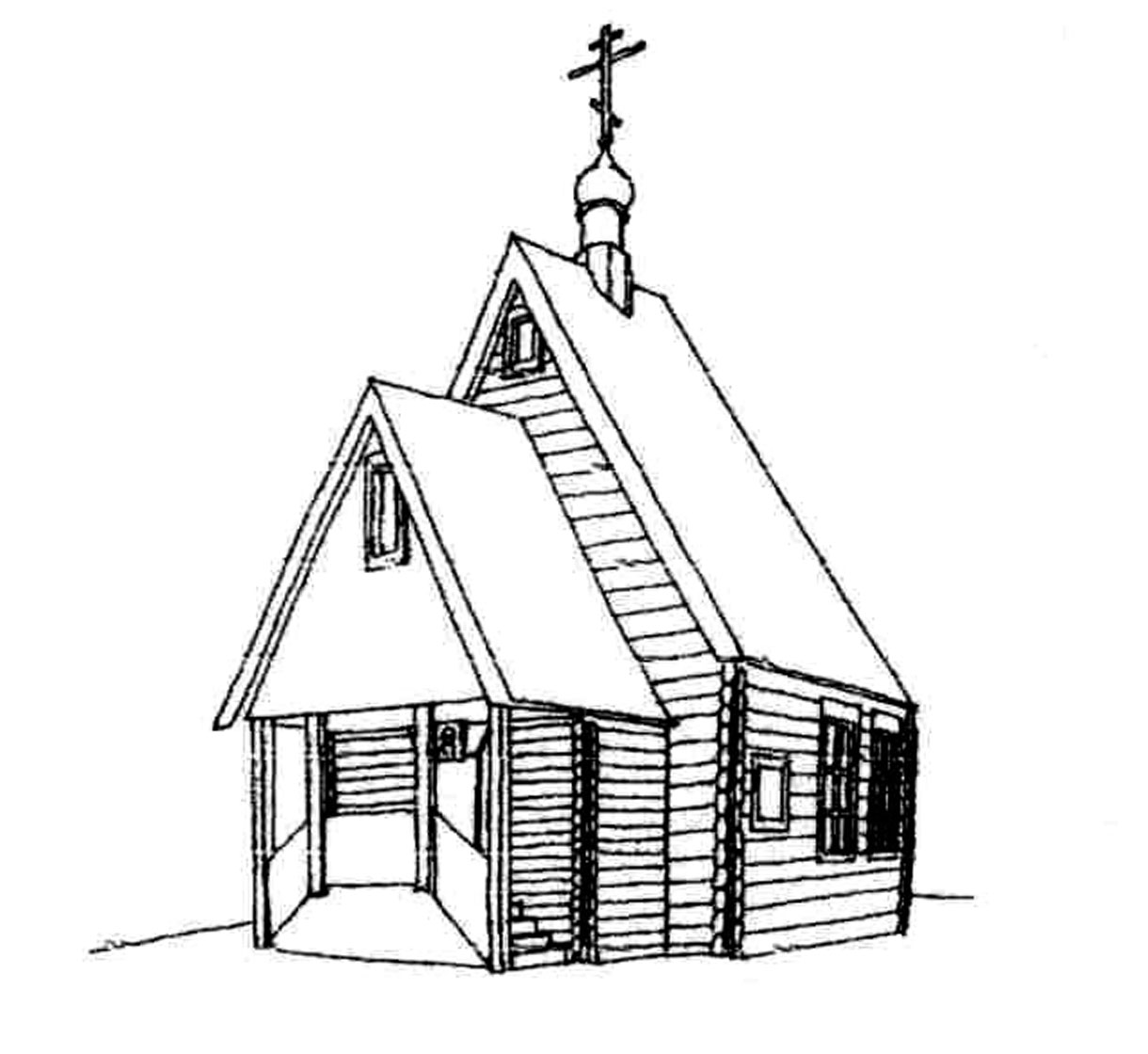 Пантелеимона(г.Черноголовка)Расписание богослужений на НОЯБРЬ 2015 годаХрам Великомученика и Целителя Пантелеимона(г.Черноголовка)Расписание богослужений на НОЯБРЬ 2015 годаХрам Великомученика и Целителя Пантелеимона(г.Черноголовка)Расписание богослужений на НОЯБРЬ 2015 года10 ноябрявторник9.0018.009.0018.00Прп. Иова, игумена Почаевского (1651). Свт. Димитрия, митр. Ростовского (1709). Молебен с акафистом. Лития.Вечернее богослужениеХрам Великомученика и Целителя Пантелеимона(г.Черноголовка)Расписание богослужений на НОЯБРЬ 2015 годаХрам Великомученика и Целителя Пантелеимона(г.Черноголовка)Расписание богослужений на НОЯБРЬ 2015 годаХрам Великомученика и Целителя Пантелеимона(г.Черноголовка)Расписание богослужений на НОЯБРЬ 2015 года11 ноябрясреда7.308.007.308.00Прмц. Анастасии Римляныни (III)Исповедь. Часы.Божественная ЛитургияХрам Великомученика и Целителя Пантелеимона(г.Черноголовка)Расписание богослужений на НОЯБРЬ 2015 годаХрам Великомученика и Целителя Пантелеимона(г.Черноголовка)Расписание богослужений на НОЯБРЬ 2015 годаХрам Великомученика и Целителя Пантелеимона(г.Черноголовка)Расписание богослужений на НОЯБРЬ 2015 года14 ноябрясуббота8.009.3018.008.009.3018.00Бессребреников и чудотворцев Космы и Дамиана Асийских и матери их прп. Феодотии (III)Утреня. Исповедь. Часы.Божественная ЛитургияВсенощное бдение1 ноябрявоскресенье8.009.00Перенесение мощей прп. Иоанна Рыльского Исповедь. Часы.Божественная Литургия14 ноябрясуббота8.009.3018.008.009.3018.00Бессребреников и чудотворцев Космы и Дамиана Асийских и матери их прп. Феодотии (III)Утреня. Исповедь. Часы.Божественная ЛитургияВсенощное бдение3 ноябрявторник9.00Прп. Илариона Великого (371-372)Молебен с акафистом. Лития.15 ноябрявоскресенье8.009.008.009.00Прп. Маркиана Киринейского (388)Исповедь. Часы.Божественная Литургия4 ноябрясреда8.009.00Празднование Казанской иконы Божией Матери Исповедь. Часы.Божественная Литургия15 ноябрявоскресенье8.009.008.009.00Прп. Маркиана Киринейского (388)Исповедь. Часы.Божественная Литургия4 ноябрясреда8.009.00Празднование Казанской иконы Божией Матери Исповедь. Часы.Божественная Литургия17 ноябрявторник9.0018.009.0018.00Прп. Иоанникия Великого (846)Молебен с акафистом. Лития.Вечернее богослужение6 ноябряпятница18.00Заупокойная утреня17 ноябрявторник9.0018.009.0018.00Прп. Иоанникия Великого (846)Молебен с акафистом. Лития.Вечернее богослужение6 ноябряпятница18.00Заупокойная утреня18 ноябрясреда7.308.007.308.00Свт. Ионы, архиеп. Новгородского (1470). Свт. Тихона, патриарха Московского и всея России (избр 1917). Исповедь. Часы.Божественная Литургия7 ноябрясуббота8.009.0018.00Димитриевская родительская субботаИсповедь. Часы.Божественная Литургия. По окончании – панихида.Всенощное бдение18 ноябрясреда7.308.007.308.00Свт. Ионы, архиеп. Новгородского (1470). Свт. Тихона, патриарха Московского и всея России (избр 1917). Исповедь. Часы.Божественная Литургия7 ноябрясуббота8.009.0018.00Димитриевская родительская субботаИсповедь. Часы.Божественная Литургия. По окончании – панихида.Всенощное бдение21 ноябрясуббота8.009.3018.008.009.3018.00Собор Архистратига Михаила и прочих Небесных сил бесплотных Утреня. Исповедь. Часы.Божественная ЛитургияВсенощное бдение8 ноябрявоскресенье8.009.00Вмч. Димитрия Солунского (ок. 306). Воспоминание великого и страшного землетрясения, бывшего в Царьграде (740).Исповедь. Часы.Божественная Литургия21 ноябрясуббота8.009.3018.008.009.3018.00Собор Архистратига Михаила и прочих Небесных сил бесплотных Утреня. Исповедь. Часы.Божественная ЛитургияВсенощное бдение8 ноябрявоскресенье8.009.00Вмч. Димитрия Солунского (ок. 306). Воспоминание великого и страшного землетрясения, бывшего в Царьграде (740).Исповедь. Часы.Божественная Литургия21 ноябрясуббота22 ноябрявоскресенье8.009.00Свт. Нектария, митр. Пентапольского, Эгинского чудотворца (1920)Исповедь. Часы.Божественная ЛитургияКаждый день до 19.00 храм вмч. и цел. Пантелеимона открыт для молитвы.Каждую субботу на месте строительства храма в честь Новомучеников и Исповедников Российских (г. Черноголовка, ул. Центральная (напротив памятника) в 13.30 служится молебен.По поводу треб (крещение, соборование, венчание, освящение домов) обращаться непосредственно к протоиерею Вячеславу или иерею Андрею до начала и после окончания богослужений. Или по телефонам: 8(963)770-07-59 (прот. Вячеслав), 8(963)770-00-25 (иер. Андрей)Расписание занятий ВОСКРЕСНОЙ ШКОЛЫ для взрослых (г. Черноголовка, ул. Центральная, д. 18, подъезд № 6, подвал): - Каждый ЧЕТВЕРГ в 19.00 иерей Андрей Федоров проводит беседы о Евангелии. - Каждую ПЯТНИЦУ в 19.00 протоиерей Вячеслав Перевезенцев проводит беседы и отвечает на вопросы о православной вере.Приглашаются все желающие!!!ДОБРО ПОЖАЛОВАТЬ НА НАШ САЙТ: www.hram-chg.ruКаждый день до 19.00 храм вмч. и цел. Пантелеимона открыт для молитвы.Каждую субботу на месте строительства храма в честь Новомучеников и Исповедников Российских (г. Черноголовка, ул. Центральная (напротив памятника) в 13.30 служится молебен.По поводу треб (крещение, соборование, венчание, освящение домов) обращаться непосредственно к протоиерею Вячеславу или иерею Андрею до начала и после окончания богослужений. Или по телефонам: 8(963)770-07-59 (прот. Вячеслав), 8(963)770-00-25 (иер. Андрей)Расписание занятий ВОСКРЕСНОЙ ШКОЛЫ для взрослых (г. Черноголовка, ул. Центральная, д. 18, подъезд № 6, подвал): - Каждый ЧЕТВЕРГ в 19.00 иерей Андрей Федоров проводит беседы о Евангелии. - Каждую ПЯТНИЦУ в 19.00 протоиерей Вячеслав Перевезенцев проводит беседы и отвечает на вопросы о православной вере.Приглашаются все желающие!!!ДОБРО ПОЖАЛОВАТЬ НА НАШ САЙТ: www.hram-chg.ruКаждый день до 19.00 храм вмч. и цел. Пантелеимона открыт для молитвы.Каждую субботу на месте строительства храма в честь Новомучеников и Исповедников Российских (г. Черноголовка, ул. Центральная (напротив памятника) в 13.30 служится молебен.По поводу треб (крещение, соборование, венчание, освящение домов) обращаться непосредственно к протоиерею Вячеславу или иерею Андрею до начала и после окончания богослужений. Или по телефонам: 8(963)770-07-59 (прот. Вячеслав), 8(963)770-00-25 (иер. Андрей)Расписание занятий ВОСКРЕСНОЙ ШКОЛЫ для взрослых (г. Черноголовка, ул. Центральная, д. 18, подъезд № 6, подвал): - Каждый ЧЕТВЕРГ в 19.00 иерей Андрей Федоров проводит беседы о Евангелии. - Каждую ПЯТНИЦУ в 19.00 протоиерей Вячеслав Перевезенцев проводит беседы и отвечает на вопросы о православной вере.Приглашаются все желающие!!!ДОБРО ПОЖАЛОВАТЬ НА НАШ САЙТ: www.hram-chg.ruКаждый день до 19.00 храм вмч. и цел. Пантелеимона открыт для молитвы.Каждую субботу на месте строительства храма в честь Новомучеников и Исповедников Российских (г. Черноголовка, ул. Центральная (напротив памятника) в 13.30 служится молебен.По поводу треб (крещение, соборование, венчание, освящение домов) обращаться непосредственно к протоиерею Вячеславу или иерею Андрею до начала и после окончания богослужений. Или по телефонам: 8(963)770-07-59 (прот. Вячеслав), 8(963)770-00-25 (иер. Андрей)Расписание занятий ВОСКРЕСНОЙ ШКОЛЫ для взрослых (г. Черноголовка, ул. Центральная, д. 18, подъезд № 6, подвал): - Каждый ЧЕТВЕРГ в 19.00 иерей Андрей Федоров проводит беседы о Евангелии. - Каждую ПЯТНИЦУ в 19.00 протоиерей Вячеслав Перевезенцев проводит беседы и отвечает на вопросы о православной вере.Приглашаются все желающие!!!ДОБРО ПОЖАЛОВАТЬ НА НАШ САЙТ: www.hram-chg.ruКаждый день до 19.00 храм вмч. и цел. Пантелеимона открыт для молитвы.Каждую субботу на месте строительства храма в честь Новомучеников и Исповедников Российских (г. Черноголовка, ул. Центральная (напротив памятника) в 13.30 служится молебен.По поводу треб (крещение, соборование, венчание, освящение домов) обращаться непосредственно к протоиерею Вячеславу или иерею Андрею до начала и после окончания богослужений. Или по телефонам: 8(963)770-07-59 (прот. Вячеслав), 8(963)770-00-25 (иер. Андрей)Расписание занятий ВОСКРЕСНОЙ ШКОЛЫ для взрослых (г. Черноголовка, ул. Центральная, д. 18, подъезд № 6, подвал): - Каждый ЧЕТВЕРГ в 19.00 иерей Андрей Федоров проводит беседы о Евангелии. - Каждую ПЯТНИЦУ в 19.00 протоиерей Вячеслав Перевезенцев проводит беседы и отвечает на вопросы о православной вере.Приглашаются все желающие!!!ДОБРО ПОЖАЛОВАТЬ НА НАШ САЙТ: www.hram-chg.ru24 ноябрявторник9.0018.00Вмч. Мины (304)Молебен с акафистом. Лития.Вечернее богослужениеКаждый день до 19.00 храм вмч. и цел. Пантелеимона открыт для молитвы.Каждую субботу на месте строительства храма в честь Новомучеников и Исповедников Российских (г. Черноголовка, ул. Центральная (напротив памятника) в 13.30 служится молебен.По поводу треб (крещение, соборование, венчание, освящение домов) обращаться непосредственно к протоиерею Вячеславу или иерею Андрею до начала и после окончания богослужений. Или по телефонам: 8(963)770-07-59 (прот. Вячеслав), 8(963)770-00-25 (иер. Андрей)Расписание занятий ВОСКРЕСНОЙ ШКОЛЫ для взрослых (г. Черноголовка, ул. Центральная, д. 18, подъезд № 6, подвал): - Каждый ЧЕТВЕРГ в 19.00 иерей Андрей Федоров проводит беседы о Евангелии. - Каждую ПЯТНИЦУ в 19.00 протоиерей Вячеслав Перевезенцев проводит беседы и отвечает на вопросы о православной вере.Приглашаются все желающие!!!ДОБРО ПОЖАЛОВАТЬ НА НАШ САЙТ: www.hram-chg.ruКаждый день до 19.00 храм вмч. и цел. Пантелеимона открыт для молитвы.Каждую субботу на месте строительства храма в честь Новомучеников и Исповедников Российских (г. Черноголовка, ул. Центральная (напротив памятника) в 13.30 служится молебен.По поводу треб (крещение, соборование, венчание, освящение домов) обращаться непосредственно к протоиерею Вячеславу или иерею Андрею до начала и после окончания богослужений. Или по телефонам: 8(963)770-07-59 (прот. Вячеслав), 8(963)770-00-25 (иер. Андрей)Расписание занятий ВОСКРЕСНОЙ ШКОЛЫ для взрослых (г. Черноголовка, ул. Центральная, д. 18, подъезд № 6, подвал): - Каждый ЧЕТВЕРГ в 19.00 иерей Андрей Федоров проводит беседы о Евангелии. - Каждую ПЯТНИЦУ в 19.00 протоиерей Вячеслав Перевезенцев проводит беседы и отвечает на вопросы о православной вере.Приглашаются все желающие!!!ДОБРО ПОЖАЛОВАТЬ НА НАШ САЙТ: www.hram-chg.ruКаждый день до 19.00 храм вмч. и цел. Пантелеимона открыт для молитвы.Каждую субботу на месте строительства храма в честь Новомучеников и Исповедников Российских (г. Черноголовка, ул. Центральная (напротив памятника) в 13.30 служится молебен.По поводу треб (крещение, соборование, венчание, освящение домов) обращаться непосредственно к протоиерею Вячеславу или иерею Андрею до начала и после окончания богослужений. Или по телефонам: 8(963)770-07-59 (прот. Вячеслав), 8(963)770-00-25 (иер. Андрей)Расписание занятий ВОСКРЕСНОЙ ШКОЛЫ для взрослых (г. Черноголовка, ул. Центральная, д. 18, подъезд № 6, подвал): - Каждый ЧЕТВЕРГ в 19.00 иерей Андрей Федоров проводит беседы о Евангелии. - Каждую ПЯТНИЦУ в 19.00 протоиерей Вячеслав Перевезенцев проводит беседы и отвечает на вопросы о православной вере.Приглашаются все желающие!!!ДОБРО ПОЖАЛОВАТЬ НА НАШ САЙТ: www.hram-chg.ruКаждый день до 19.00 храм вмч. и цел. Пантелеимона открыт для молитвы.Каждую субботу на месте строительства храма в честь Новомучеников и Исповедников Российских (г. Черноголовка, ул. Центральная (напротив памятника) в 13.30 служится молебен.По поводу треб (крещение, соборование, венчание, освящение домов) обращаться непосредственно к протоиерею Вячеславу или иерею Андрею до начала и после окончания богослужений. Или по телефонам: 8(963)770-07-59 (прот. Вячеслав), 8(963)770-00-25 (иер. Андрей)Расписание занятий ВОСКРЕСНОЙ ШКОЛЫ для взрослых (г. Черноголовка, ул. Центральная, д. 18, подъезд № 6, подвал): - Каждый ЧЕТВЕРГ в 19.00 иерей Андрей Федоров проводит беседы о Евангелии. - Каждую ПЯТНИЦУ в 19.00 протоиерей Вячеслав Перевезенцев проводит беседы и отвечает на вопросы о православной вере.Приглашаются все желающие!!!ДОБРО ПОЖАЛОВАТЬ НА НАШ САЙТ: www.hram-chg.ruКаждый день до 19.00 храм вмч. и цел. Пантелеимона открыт для молитвы.Каждую субботу на месте строительства храма в честь Новомучеников и Исповедников Российских (г. Черноголовка, ул. Центральная (напротив памятника) в 13.30 служится молебен.По поводу треб (крещение, соборование, венчание, освящение домов) обращаться непосредственно к протоиерею Вячеславу или иерею Андрею до начала и после окончания богослужений. Или по телефонам: 8(963)770-07-59 (прот. Вячеслав), 8(963)770-00-25 (иер. Андрей)Расписание занятий ВОСКРЕСНОЙ ШКОЛЫ для взрослых (г. Черноголовка, ул. Центральная, д. 18, подъезд № 6, подвал): - Каждый ЧЕТВЕРГ в 19.00 иерей Андрей Федоров проводит беседы о Евангелии. - Каждую ПЯТНИЦУ в 19.00 протоиерей Вячеслав Перевезенцев проводит беседы и отвечает на вопросы о православной вере.Приглашаются все желающие!!!ДОБРО ПОЖАЛОВАТЬ НА НАШ САЙТ: www.hram-chg.ru25 ноябрясреда7.308.00Свт. Иоанна Милостивого, патриарха Александрийского (620)Исповедь. Часы.Божественная ЛитургияКаждый день до 19.00 храм вмч. и цел. Пантелеимона открыт для молитвы.Каждую субботу на месте строительства храма в честь Новомучеников и Исповедников Российских (г. Черноголовка, ул. Центральная (напротив памятника) в 13.30 служится молебен.По поводу треб (крещение, соборование, венчание, освящение домов) обращаться непосредственно к протоиерею Вячеславу или иерею Андрею до начала и после окончания богослужений. Или по телефонам: 8(963)770-07-59 (прот. Вячеслав), 8(963)770-00-25 (иер. Андрей)Расписание занятий ВОСКРЕСНОЙ ШКОЛЫ для взрослых (г. Черноголовка, ул. Центральная, д. 18, подъезд № 6, подвал): - Каждый ЧЕТВЕРГ в 19.00 иерей Андрей Федоров проводит беседы о Евангелии. - Каждую ПЯТНИЦУ в 19.00 протоиерей Вячеслав Перевезенцев проводит беседы и отвечает на вопросы о православной вере.Приглашаются все желающие!!!ДОБРО ПОЖАЛОВАТЬ НА НАШ САЙТ: www.hram-chg.ruКаждый день до 19.00 храм вмч. и цел. Пантелеимона открыт для молитвы.Каждую субботу на месте строительства храма в честь Новомучеников и Исповедников Российских (г. Черноголовка, ул. Центральная (напротив памятника) в 13.30 служится молебен.По поводу треб (крещение, соборование, венчание, освящение домов) обращаться непосредственно к протоиерею Вячеславу или иерею Андрею до начала и после окончания богослужений. Или по телефонам: 8(963)770-07-59 (прот. Вячеслав), 8(963)770-00-25 (иер. Андрей)Расписание занятий ВОСКРЕСНОЙ ШКОЛЫ для взрослых (г. Черноголовка, ул. Центральная, д. 18, подъезд № 6, подвал): - Каждый ЧЕТВЕРГ в 19.00 иерей Андрей Федоров проводит беседы о Евангелии. - Каждую ПЯТНИЦУ в 19.00 протоиерей Вячеслав Перевезенцев проводит беседы и отвечает на вопросы о православной вере.Приглашаются все желающие!!!ДОБРО ПОЖАЛОВАТЬ НА НАШ САЙТ: www.hram-chg.ruКаждый день до 19.00 храм вмч. и цел. Пантелеимона открыт для молитвы.Каждую субботу на месте строительства храма в честь Новомучеников и Исповедников Российских (г. Черноголовка, ул. Центральная (напротив памятника) в 13.30 служится молебен.По поводу треб (крещение, соборование, венчание, освящение домов) обращаться непосредственно к протоиерею Вячеславу или иерею Андрею до начала и после окончания богослужений. Или по телефонам: 8(963)770-07-59 (прот. Вячеслав), 8(963)770-00-25 (иер. Андрей)Расписание занятий ВОСКРЕСНОЙ ШКОЛЫ для взрослых (г. Черноголовка, ул. Центральная, д. 18, подъезд № 6, подвал): - Каждый ЧЕТВЕРГ в 19.00 иерей Андрей Федоров проводит беседы о Евангелии. - Каждую ПЯТНИЦУ в 19.00 протоиерей Вячеслав Перевезенцев проводит беседы и отвечает на вопросы о православной вере.Приглашаются все желающие!!!ДОБРО ПОЖАЛОВАТЬ НА НАШ САЙТ: www.hram-chg.ruКаждый день до 19.00 храм вмч. и цел. Пантелеимона открыт для молитвы.Каждую субботу на месте строительства храма в честь Новомучеников и Исповедников Российских (г. Черноголовка, ул. Центральная (напротив памятника) в 13.30 служится молебен.По поводу треб (крещение, соборование, венчание, освящение домов) обращаться непосредственно к протоиерею Вячеславу или иерею Андрею до начала и после окончания богослужений. Или по телефонам: 8(963)770-07-59 (прот. Вячеслав), 8(963)770-00-25 (иер. Андрей)Расписание занятий ВОСКРЕСНОЙ ШКОЛЫ для взрослых (г. Черноголовка, ул. Центральная, д. 18, подъезд № 6, подвал): - Каждый ЧЕТВЕРГ в 19.00 иерей Андрей Федоров проводит беседы о Евангелии. - Каждую ПЯТНИЦУ в 19.00 протоиерей Вячеслав Перевезенцев проводит беседы и отвечает на вопросы о православной вере.Приглашаются все желающие!!!ДОБРО ПОЖАЛОВАТЬ НА НАШ САЙТ: www.hram-chg.ruКаждый день до 19.00 храм вмч. и цел. Пантелеимона открыт для молитвы.Каждую субботу на месте строительства храма в честь Новомучеников и Исповедников Российских (г. Черноголовка, ул. Центральная (напротив памятника) в 13.30 служится молебен.По поводу треб (крещение, соборование, венчание, освящение домов) обращаться непосредственно к протоиерею Вячеславу или иерею Андрею до начала и после окончания богослужений. Или по телефонам: 8(963)770-07-59 (прот. Вячеслав), 8(963)770-00-25 (иер. Андрей)Расписание занятий ВОСКРЕСНОЙ ШКОЛЫ для взрослых (г. Черноголовка, ул. Центральная, д. 18, подъезд № 6, подвал): - Каждый ЧЕТВЕРГ в 19.00 иерей Андрей Федоров проводит беседы о Евангелии. - Каждую ПЯТНИЦУ в 19.00 протоиерей Вячеслав Перевезенцев проводит беседы и отвечает на вопросы о православной вере.Приглашаются все желающие!!!ДОБРО ПОЖАЛОВАТЬ НА НАШ САЙТ: www.hram-chg.ru28 ноябрясуббота8.009.3018.00Прп. Паисия Величковского (1794). Начало Рождественского поста. Утреня. Исповедь. Часы.Божественная ЛитургияВсенощное бдениеКаждый день до 19.00 храм вмч. и цел. Пантелеимона открыт для молитвы.Каждую субботу на месте строительства храма в честь Новомучеников и Исповедников Российских (г. Черноголовка, ул. Центральная (напротив памятника) в 13.30 служится молебен.По поводу треб (крещение, соборование, венчание, освящение домов) обращаться непосредственно к протоиерею Вячеславу или иерею Андрею до начала и после окончания богослужений. Или по телефонам: 8(963)770-07-59 (прот. Вячеслав), 8(963)770-00-25 (иер. Андрей)Расписание занятий ВОСКРЕСНОЙ ШКОЛЫ для взрослых (г. Черноголовка, ул. Центральная, д. 18, подъезд № 6, подвал): - Каждый ЧЕТВЕРГ в 19.00 иерей Андрей Федоров проводит беседы о Евангелии. - Каждую ПЯТНИЦУ в 19.00 протоиерей Вячеслав Перевезенцев проводит беседы и отвечает на вопросы о православной вере.Приглашаются все желающие!!!ДОБРО ПОЖАЛОВАТЬ НА НАШ САЙТ: www.hram-chg.ruКаждый день до 19.00 храм вмч. и цел. Пантелеимона открыт для молитвы.Каждую субботу на месте строительства храма в честь Новомучеников и Исповедников Российских (г. Черноголовка, ул. Центральная (напротив памятника) в 13.30 служится молебен.По поводу треб (крещение, соборование, венчание, освящение домов) обращаться непосредственно к протоиерею Вячеславу или иерею Андрею до начала и после окончания богослужений. Или по телефонам: 8(963)770-07-59 (прот. Вячеслав), 8(963)770-00-25 (иер. Андрей)Расписание занятий ВОСКРЕСНОЙ ШКОЛЫ для взрослых (г. Черноголовка, ул. Центральная, д. 18, подъезд № 6, подвал): - Каждый ЧЕТВЕРГ в 19.00 иерей Андрей Федоров проводит беседы о Евангелии. - Каждую ПЯТНИЦУ в 19.00 протоиерей Вячеслав Перевезенцев проводит беседы и отвечает на вопросы о православной вере.Приглашаются все желающие!!!ДОБРО ПОЖАЛОВАТЬ НА НАШ САЙТ: www.hram-chg.ruКаждый день до 19.00 храм вмч. и цел. Пантелеимона открыт для молитвы.Каждую субботу на месте строительства храма в честь Новомучеников и Исповедников Российских (г. Черноголовка, ул. Центральная (напротив памятника) в 13.30 служится молебен.По поводу треб (крещение, соборование, венчание, освящение домов) обращаться непосредственно к протоиерею Вячеславу или иерею Андрею до начала и после окончания богослужений. Или по телефонам: 8(963)770-07-59 (прот. Вячеслав), 8(963)770-00-25 (иер. Андрей)Расписание занятий ВОСКРЕСНОЙ ШКОЛЫ для взрослых (г. Черноголовка, ул. Центральная, д. 18, подъезд № 6, подвал): - Каждый ЧЕТВЕРГ в 19.00 иерей Андрей Федоров проводит беседы о Евангелии. - Каждую ПЯТНИЦУ в 19.00 протоиерей Вячеслав Перевезенцев проводит беседы и отвечает на вопросы о православной вере.Приглашаются все желающие!!!ДОБРО ПОЖАЛОВАТЬ НА НАШ САЙТ: www.hram-chg.ruКаждый день до 19.00 храм вмч. и цел. Пантелеимона открыт для молитвы.Каждую субботу на месте строительства храма в честь Новомучеников и Исповедников Российских (г. Черноголовка, ул. Центральная (напротив памятника) в 13.30 служится молебен.По поводу треб (крещение, соборование, венчание, освящение домов) обращаться непосредственно к протоиерею Вячеславу или иерею Андрею до начала и после окончания богослужений. Или по телефонам: 8(963)770-07-59 (прот. Вячеслав), 8(963)770-00-25 (иер. Андрей)Расписание занятий ВОСКРЕСНОЙ ШКОЛЫ для взрослых (г. Черноголовка, ул. Центральная, д. 18, подъезд № 6, подвал): - Каждый ЧЕТВЕРГ в 19.00 иерей Андрей Федоров проводит беседы о Евангелии. - Каждую ПЯТНИЦУ в 19.00 протоиерей Вячеслав Перевезенцев проводит беседы и отвечает на вопросы о православной вере.Приглашаются все желающие!!!ДОБРО ПОЖАЛОВАТЬ НА НАШ САЙТ: www.hram-chg.ruКаждый день до 19.00 храм вмч. и цел. Пантелеимона открыт для молитвы.Каждую субботу на месте строительства храма в честь Новомучеников и Исповедников Российских (г. Черноголовка, ул. Центральная (напротив памятника) в 13.30 служится молебен.По поводу треб (крещение, соборование, венчание, освящение домов) обращаться непосредственно к протоиерею Вячеславу или иерею Андрею до начала и после окончания богослужений. Или по телефонам: 8(963)770-07-59 (прот. Вячеслав), 8(963)770-00-25 (иер. Андрей)Расписание занятий ВОСКРЕСНОЙ ШКОЛЫ для взрослых (г. Черноголовка, ул. Центральная, д. 18, подъезд № 6, подвал): - Каждый ЧЕТВЕРГ в 19.00 иерей Андрей Федоров проводит беседы о Евангелии. - Каждую ПЯТНИЦУ в 19.00 протоиерей Вячеслав Перевезенцев проводит беседы и отвечает на вопросы о православной вере.Приглашаются все желающие!!!ДОБРО ПОЖАЛОВАТЬ НА НАШ САЙТ: www.hram-chg.ru29 ноябрявоскресенье8.009.00Апостола и евангелиста Матфея (60)Исповедь. Часы.Божественная ЛитургияКаждый день до 19.00 храм вмч. и цел. Пантелеимона открыт для молитвы.Каждую субботу на месте строительства храма в честь Новомучеников и Исповедников Российских (г. Черноголовка, ул. Центральная (напротив памятника) в 13.30 служится молебен.По поводу треб (крещение, соборование, венчание, освящение домов) обращаться непосредственно к протоиерею Вячеславу или иерею Андрею до начала и после окончания богослужений. Или по телефонам: 8(963)770-07-59 (прот. Вячеслав), 8(963)770-00-25 (иер. Андрей)Расписание занятий ВОСКРЕСНОЙ ШКОЛЫ для взрослых (г. Черноголовка, ул. Центральная, д. 18, подъезд № 6, подвал): - Каждый ЧЕТВЕРГ в 19.00 иерей Андрей Федоров проводит беседы о Евангелии. - Каждую ПЯТНИЦУ в 19.00 протоиерей Вячеслав Перевезенцев проводит беседы и отвечает на вопросы о православной вере.Приглашаются все желающие!!!ДОБРО ПОЖАЛОВАТЬ НА НАШ САЙТ: www.hram-chg.ruКаждый день до 19.00 храм вмч. и цел. Пантелеимона открыт для молитвы.Каждую субботу на месте строительства храма в честь Новомучеников и Исповедников Российских (г. Черноголовка, ул. Центральная (напротив памятника) в 13.30 служится молебен.По поводу треб (крещение, соборование, венчание, освящение домов) обращаться непосредственно к протоиерею Вячеславу или иерею Андрею до начала и после окончания богослужений. Или по телефонам: 8(963)770-07-59 (прот. Вячеслав), 8(963)770-00-25 (иер. Андрей)Расписание занятий ВОСКРЕСНОЙ ШКОЛЫ для взрослых (г. Черноголовка, ул. Центральная, д. 18, подъезд № 6, подвал): - Каждый ЧЕТВЕРГ в 19.00 иерей Андрей Федоров проводит беседы о Евангелии. - Каждую ПЯТНИЦУ в 19.00 протоиерей Вячеслав Перевезенцев проводит беседы и отвечает на вопросы о православной вере.Приглашаются все желающие!!!ДОБРО ПОЖАЛОВАТЬ НА НАШ САЙТ: www.hram-chg.ruКаждый день до 19.00 храм вмч. и цел. Пантелеимона открыт для молитвы.Каждую субботу на месте строительства храма в честь Новомучеников и Исповедников Российских (г. Черноголовка, ул. Центральная (напротив памятника) в 13.30 служится молебен.По поводу треб (крещение, соборование, венчание, освящение домов) обращаться непосредственно к протоиерею Вячеславу или иерею Андрею до начала и после окончания богослужений. Или по телефонам: 8(963)770-07-59 (прот. Вячеслав), 8(963)770-00-25 (иер. Андрей)Расписание занятий ВОСКРЕСНОЙ ШКОЛЫ для взрослых (г. Черноголовка, ул. Центральная, д. 18, подъезд № 6, подвал): - Каждый ЧЕТВЕРГ в 19.00 иерей Андрей Федоров проводит беседы о Евангелии. - Каждую ПЯТНИЦУ в 19.00 протоиерей Вячеслав Перевезенцев проводит беседы и отвечает на вопросы о православной вере.Приглашаются все желающие!!!ДОБРО ПОЖАЛОВАТЬ НА НАШ САЙТ: www.hram-chg.ruКаждый день до 19.00 храм вмч. и цел. Пантелеимона открыт для молитвы.Каждую субботу на месте строительства храма в честь Новомучеников и Исповедников Российских (г. Черноголовка, ул. Центральная (напротив памятника) в 13.30 служится молебен.По поводу треб (крещение, соборование, венчание, освящение домов) обращаться непосредственно к протоиерею Вячеславу или иерею Андрею до начала и после окончания богослужений. Или по телефонам: 8(963)770-07-59 (прот. Вячеслав), 8(963)770-00-25 (иер. Андрей)Расписание занятий ВОСКРЕСНОЙ ШКОЛЫ для взрослых (г. Черноголовка, ул. Центральная, д. 18, подъезд № 6, подвал): - Каждый ЧЕТВЕРГ в 19.00 иерей Андрей Федоров проводит беседы о Евангелии. - Каждую ПЯТНИЦУ в 19.00 протоиерей Вячеслав Перевезенцев проводит беседы и отвечает на вопросы о православной вере.Приглашаются все желающие!!!ДОБРО ПОЖАЛОВАТЬ НА НАШ САЙТ: www.hram-chg.ruКаждый день до 19.00 храм вмч. и цел. Пантелеимона открыт для молитвы.Каждую субботу на месте строительства храма в честь Новомучеников и Исповедников Российских (г. Черноголовка, ул. Центральная (напротив памятника) в 13.30 служится молебен.По поводу треб (крещение, соборование, венчание, освящение домов) обращаться непосредственно к протоиерею Вячеславу или иерею Андрею до начала и после окончания богослужений. Или по телефонам: 8(963)770-07-59 (прот. Вячеслав), 8(963)770-00-25 (иер. Андрей)Расписание занятий ВОСКРЕСНОЙ ШКОЛЫ для взрослых (г. Черноголовка, ул. Центральная, д. 18, подъезд № 6, подвал): - Каждый ЧЕТВЕРГ в 19.00 иерей Андрей Федоров проводит беседы о Евангелии. - Каждую ПЯТНИЦУ в 19.00 протоиерей Вячеслав Перевезенцев проводит беседы и отвечает на вопросы о православной вере.Приглашаются все желающие!!!ДОБРО ПОЖАЛОВАТЬ НА НАШ САЙТ: www.hram-chg.ruКаждый день до 19.00 храм вмч. и цел. Пантелеимона открыт для молитвы.Каждую субботу на месте строительства храма в честь Новомучеников и Исповедников Российских (г. Черноголовка, ул. Центральная (напротив памятника) в 13.30 служится молебен.По поводу треб (крещение, соборование, венчание, освящение домов) обращаться непосредственно к протоиерею Вячеславу или иерею Андрею до начала и после окончания богослужений. Или по телефонам: 8(963)770-07-59 (прот. Вячеслав), 8(963)770-00-25 (иер. Андрей)Расписание занятий ВОСКРЕСНОЙ ШКОЛЫ для взрослых (г. Черноголовка, ул. Центральная, д. 18, подъезд № 6, подвал): - Каждый ЧЕТВЕРГ в 19.00 иерей Андрей Федоров проводит беседы о Евангелии. - Каждую ПЯТНИЦУ в 19.00 протоиерей Вячеслав Перевезенцев проводит беседы и отвечает на вопросы о православной вере.Приглашаются все желающие!!!ДОБРО ПОЖАЛОВАТЬ НА НАШ САЙТ: www.hram-chg.ruКаждый день до 19.00 храм вмч. и цел. Пантелеимона открыт для молитвы.Каждую субботу на месте строительства храма в честь Новомучеников и Исповедников Российских (г. Черноголовка, ул. Центральная (напротив памятника) в 13.30 служится молебен.По поводу треб (крещение, соборование, венчание, освящение домов) обращаться непосредственно к протоиерею Вячеславу или иерею Андрею до начала и после окончания богослужений. Или по телефонам: 8(963)770-07-59 (прот. Вячеслав), 8(963)770-00-25 (иер. Андрей)Расписание занятий ВОСКРЕСНОЙ ШКОЛЫ для взрослых (г. Черноголовка, ул. Центральная, д. 18, подъезд № 6, подвал): - Каждый ЧЕТВЕРГ в 19.00 иерей Андрей Федоров проводит беседы о Евангелии. - Каждую ПЯТНИЦУ в 19.00 протоиерей Вячеслав Перевезенцев проводит беседы и отвечает на вопросы о православной вере.Приглашаются все желающие!!!ДОБРО ПОЖАЛОВАТЬ НА НАШ САЙТ: www.hram-chg.ruКаждый день до 19.00 храм вмч. и цел. Пантелеимона открыт для молитвы.Каждую субботу на месте строительства храма в честь Новомучеников и Исповедников Российских (г. Черноголовка, ул. Центральная (напротив памятника) в 13.30 служится молебен.По поводу треб (крещение, соборование, венчание, освящение домов) обращаться непосредственно к протоиерею Вячеславу или иерею Андрею до начала и после окончания богослужений. Или по телефонам: 8(963)770-07-59 (прот. Вячеслав), 8(963)770-00-25 (иер. Андрей)Расписание занятий ВОСКРЕСНОЙ ШКОЛЫ для взрослых (г. Черноголовка, ул. Центральная, д. 18, подъезд № 6, подвал): - Каждый ЧЕТВЕРГ в 19.00 иерей Андрей Федоров проводит беседы о Евангелии. - Каждую ПЯТНИЦУ в 19.00 протоиерей Вячеслав Перевезенцев проводит беседы и отвечает на вопросы о православной вере.Приглашаются все желающие!!!ДОБРО ПОЖАЛОВАТЬ НА НАШ САЙТ: www.hram-chg.ruКаждый день до 19.00 храм вмч. и цел. Пантелеимона открыт для молитвы.Каждую субботу на месте строительства храма в честь Новомучеников и Исповедников Российских (г. Черноголовка, ул. Центральная (напротив памятника) в 13.30 служится молебен.По поводу треб (крещение, соборование, венчание, освящение домов) обращаться непосредственно к протоиерею Вячеславу или иерею Андрею до начала и после окончания богослужений. Или по телефонам: 8(963)770-07-59 (прот. Вячеслав), 8(963)770-00-25 (иер. Андрей)Расписание занятий ВОСКРЕСНОЙ ШКОЛЫ для взрослых (г. Черноголовка, ул. Центральная, д. 18, подъезд № 6, подвал): - Каждый ЧЕТВЕРГ в 19.00 иерей Андрей Федоров проводит беседы о Евангелии. - Каждую ПЯТНИЦУ в 19.00 протоиерей Вячеслав Перевезенцев проводит беседы и отвечает на вопросы о православной вере.Приглашаются все желающие!!!ДОБРО ПОЖАЛОВАТЬ НА НАШ САЙТ: www.hram-chg.ruКаждый день до 19.00 храм вмч. и цел. Пантелеимона открыт для молитвы.Каждую субботу на месте строительства храма в честь Новомучеников и Исповедников Российских (г. Черноголовка, ул. Центральная (напротив памятника) в 13.30 служится молебен.По поводу треб (крещение, соборование, венчание, освящение домов) обращаться непосредственно к протоиерею Вячеславу или иерею Андрею до начала и после окончания богослужений. Или по телефонам: 8(963)770-07-59 (прот. Вячеслав), 8(963)770-00-25 (иер. Андрей)Расписание занятий ВОСКРЕСНОЙ ШКОЛЫ для взрослых (г. Черноголовка, ул. Центральная, д. 18, подъезд № 6, подвал): - Каждый ЧЕТВЕРГ в 19.00 иерей Андрей Федоров проводит беседы о Евангелии. - Каждую ПЯТНИЦУ в 19.00 протоиерей Вячеслав Перевезенцев проводит беседы и отвечает на вопросы о православной вере.Приглашаются все желающие!!!ДОБРО ПОЖАЛОВАТЬ НА НАШ САЙТ: www.hram-chg.ruКаждый день до 19.00 храм вмч. и цел. Пантелеимона открыт для молитвы.Каждую субботу на месте строительства храма в честь Новомучеников и Исповедников Российских (г. Черноголовка, ул. Центральная (напротив памятника) в 13.30 служится молебен.По поводу треб (крещение, соборование, венчание, освящение домов) обращаться непосредственно к протоиерею Вячеславу или иерею Андрею до начала и после окончания богослужений. Или по телефонам: 8(963)770-07-59 (прот. Вячеслав), 8(963)770-00-25 (иер. Андрей)Расписание занятий ВОСКРЕСНОЙ ШКОЛЫ для взрослых (г. Черноголовка, ул. Центральная, д. 18, подъезд № 6, подвал): - Каждый ЧЕТВЕРГ в 19.00 иерей Андрей Федоров проводит беседы о Евангелии. - Каждую ПЯТНИЦУ в 19.00 протоиерей Вячеслав Перевезенцев проводит беседы и отвечает на вопросы о православной вере.Приглашаются все желающие!!!ДОБРО ПОЖАЛОВАТЬ НА НАШ САЙТ: www.hram-chg.ruКаждый день до 19.00 храм вмч. и цел. Пантелеимона открыт для молитвы.Каждую субботу на месте строительства храма в честь Новомучеников и Исповедников Российских (г. Черноголовка, ул. Центральная (напротив памятника) в 13.30 служится молебен.По поводу треб (крещение, соборование, венчание, освящение домов) обращаться непосредственно к протоиерею Вячеславу или иерею Андрею до начала и после окончания богослужений. Или по телефонам: 8(963)770-07-59 (прот. Вячеслав), 8(963)770-00-25 (иер. Андрей)Расписание занятий ВОСКРЕСНОЙ ШКОЛЫ для взрослых (г. Черноголовка, ул. Центральная, д. 18, подъезд № 6, подвал): - Каждый ЧЕТВЕРГ в 19.00 иерей Андрей Федоров проводит беседы о Евангелии. - Каждую ПЯТНИЦУ в 19.00 протоиерей Вячеслав Перевезенцев проводит беседы и отвечает на вопросы о православной вере.Приглашаются все желающие!!!ДОБРО ПОЖАЛОВАТЬ НА НАШ САЙТ: www.hram-chg.ruКаждый день до 19.00 храм вмч. и цел. Пантелеимона открыт для молитвы.Каждую субботу на месте строительства храма в честь Новомучеников и Исповедников Российских (г. Черноголовка, ул. Центральная (напротив памятника) в 13.30 служится молебен.По поводу треб (крещение, соборование, венчание, освящение домов) обращаться непосредственно к протоиерею Вячеславу или иерею Андрею до начала и после окончания богослужений. Или по телефонам: 8(963)770-07-59 (прот. Вячеслав), 8(963)770-00-25 (иер. Андрей)Расписание занятий ВОСКРЕСНОЙ ШКОЛЫ для взрослых (г. Черноголовка, ул. Центральная, д. 18, подъезд № 6, подвал): - Каждый ЧЕТВЕРГ в 19.00 иерей Андрей Федоров проводит беседы о Евангелии. - Каждую ПЯТНИЦУ в 19.00 протоиерей Вячеслав Перевезенцев проводит беседы и отвечает на вопросы о православной вере.Приглашаются все желающие!!!ДОБРО ПОЖАЛОВАТЬ НА НАШ САЙТ: www.hram-chg.ruКаждый день до 19.00 храм вмч. и цел. Пантелеимона открыт для молитвы.Каждую субботу на месте строительства храма в честь Новомучеников и Исповедников Российских (г. Черноголовка, ул. Центральная (напротив памятника) в 13.30 служится молебен.По поводу треб (крещение, соборование, венчание, освящение домов) обращаться непосредственно к протоиерею Вячеславу или иерею Андрею до начала и после окончания богослужений. Или по телефонам: 8(963)770-07-59 (прот. Вячеслав), 8(963)770-00-25 (иер. Андрей)Расписание занятий ВОСКРЕСНОЙ ШКОЛЫ для взрослых (г. Черноголовка, ул. Центральная, д. 18, подъезд № 6, подвал): - Каждый ЧЕТВЕРГ в 19.00 иерей Андрей Федоров проводит беседы о Евангелии. - Каждую ПЯТНИЦУ в 19.00 протоиерей Вячеслав Перевезенцев проводит беседы и отвечает на вопросы о православной вере.Приглашаются все желающие!!!ДОБРО ПОЖАЛОВАТЬ НА НАШ САЙТ: www.hram-chg.ruКаждый день до 19.00 храм вмч. и цел. Пантелеимона открыт для молитвы.Каждую субботу на месте строительства храма в честь Новомучеников и Исповедников Российских (г. Черноголовка, ул. Центральная (напротив памятника) в 13.30 служится молебен.По поводу треб (крещение, соборование, венчание, освящение домов) обращаться непосредственно к протоиерею Вячеславу или иерею Андрею до начала и после окончания богослужений. Или по телефонам: 8(963)770-07-59 (прот. Вячеслав), 8(963)770-00-25 (иер. Андрей)Расписание занятий ВОСКРЕСНОЙ ШКОЛЫ для взрослых (г. Черноголовка, ул. Центральная, д. 18, подъезд № 6, подвал): - Каждый ЧЕТВЕРГ в 19.00 иерей Андрей Федоров проводит беседы о Евангелии. - Каждую ПЯТНИЦУ в 19.00 протоиерей Вячеслав Перевезенцев проводит беседы и отвечает на вопросы о православной вере.Приглашаются все желающие!!!ДОБРО ПОЖАЛОВАТЬ НА НАШ САЙТ: www.hram-chg.ruКаждый день до 19.00 храм вмч. и цел. Пантелеимона открыт для молитвы.Каждую субботу на месте строительства храма в честь Новомучеников и Исповедников Российских (г. Черноголовка, ул. Центральная (напротив памятника) в 13.30 служится молебен.По поводу треб (крещение, соборование, венчание, освящение домов) обращаться непосредственно к протоиерею Вячеславу или иерею Андрею до начала и после окончания богослужений. Или по телефонам: 8(963)770-07-59 (прот. Вячеслав), 8(963)770-00-25 (иер. Андрей)Расписание занятий ВОСКРЕСНОЙ ШКОЛЫ для взрослых (г. Черноголовка, ул. Центральная, д. 18, подъезд № 6, подвал): - Каждый ЧЕТВЕРГ в 19.00 иерей Андрей Федоров проводит беседы о Евангелии. - Каждую ПЯТНИЦУ в 19.00 протоиерей Вячеслав Перевезенцев проводит беседы и отвечает на вопросы о православной вере.Приглашаются все желающие!!!ДОБРО ПОЖАЛОВАТЬ НА НАШ САЙТ: www.hram-chg.ruКаждый день до 19.00 храм вмч. и цел. Пантелеимона открыт для молитвы.Каждую субботу на месте строительства храма в честь Новомучеников и Исповедников Российских (г. Черноголовка, ул. Центральная (напротив памятника) в 13.30 служится молебен.По поводу треб (крещение, соборование, венчание, освящение домов) обращаться непосредственно к протоиерею Вячеславу или иерею Андрею до начала и после окончания богослужений. Или по телефонам: 8(963)770-07-59 (прот. Вячеслав), 8(963)770-00-25 (иер. Андрей)Расписание занятий ВОСКРЕСНОЙ ШКОЛЫ для взрослых (г. Черноголовка, ул. Центральная, д. 18, подъезд № 6, подвал): - Каждый ЧЕТВЕРГ в 19.00 иерей Андрей Федоров проводит беседы о Евангелии. - Каждую ПЯТНИЦУ в 19.00 протоиерей Вячеслав Перевезенцев проводит беседы и отвечает на вопросы о православной вере.Приглашаются все желающие!!!ДОБРО ПОЖАЛОВАТЬ НА НАШ САЙТ: www.hram-chg.ruКаждый день до 19.00 храм вмч. и цел. Пантелеимона открыт для молитвы.Каждую субботу на месте строительства храма в честь Новомучеников и Исповедников Российских (г. Черноголовка, ул. Центральная (напротив памятника) в 13.30 служится молебен.По поводу треб (крещение, соборование, венчание, освящение домов) обращаться непосредственно к протоиерею Вячеславу или иерею Андрею до начала и после окончания богослужений. Или по телефонам: 8(963)770-07-59 (прот. Вячеслав), 8(963)770-00-25 (иер. Андрей)Расписание занятий ВОСКРЕСНОЙ ШКОЛЫ для взрослых (г. Черноголовка, ул. Центральная, д. 18, подъезд № 6, подвал): - Каждый ЧЕТВЕРГ в 19.00 иерей Андрей Федоров проводит беседы о Евангелии. - Каждую ПЯТНИЦУ в 19.00 протоиерей Вячеслав Перевезенцев проводит беседы и отвечает на вопросы о православной вере.Приглашаются все желающие!!!ДОБРО ПОЖАЛОВАТЬ НА НАШ САЙТ: www.hram-chg.ruКаждый день до 19.00 храм вмч. и цел. Пантелеимона открыт для молитвы.Каждую субботу на месте строительства храма в честь Новомучеников и Исповедников Российских (г. Черноголовка, ул. Центральная (напротив памятника) в 13.30 служится молебен.По поводу треб (крещение, соборование, венчание, освящение домов) обращаться непосредственно к протоиерею Вячеславу или иерею Андрею до начала и после окончания богослужений. Или по телефонам: 8(963)770-07-59 (прот. Вячеслав), 8(963)770-00-25 (иер. Андрей)Расписание занятий ВОСКРЕСНОЙ ШКОЛЫ для взрослых (г. Черноголовка, ул. Центральная, д. 18, подъезд № 6, подвал): - Каждый ЧЕТВЕРГ в 19.00 иерей Андрей Федоров проводит беседы о Евангелии. - Каждую ПЯТНИЦУ в 19.00 протоиерей Вячеслав Перевезенцев проводит беседы и отвечает на вопросы о православной вере.Приглашаются все желающие!!!ДОБРО ПОЖАЛОВАТЬ НА НАШ САЙТ: www.hram-chg.ruКаждый день до 19.00 храм вмч. и цел. Пантелеимона открыт для молитвы.Каждую субботу на месте строительства храма в честь Новомучеников и Исповедников Российских (г. Черноголовка, ул. Центральная (напротив памятника) в 13.30 служится молебен.По поводу треб (крещение, соборование, венчание, освящение домов) обращаться непосредственно к протоиерею Вячеславу или иерею Андрею до начала и после окончания богослужений. Или по телефонам: 8(963)770-07-59 (прот. Вячеслав), 8(963)770-00-25 (иер. Андрей)Расписание занятий ВОСКРЕСНОЙ ШКОЛЫ для взрослых (г. Черноголовка, ул. Центральная, д. 18, подъезд № 6, подвал): - Каждый ЧЕТВЕРГ в 19.00 иерей Андрей Федоров проводит беседы о Евангелии. - Каждую ПЯТНИЦУ в 19.00 протоиерей Вячеслав Перевезенцев проводит беседы и отвечает на вопросы о православной вере.Приглашаются все желающие!!!ДОБРО ПОЖАЛОВАТЬ НА НАШ САЙТ: www.hram-chg.ru